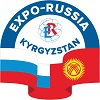 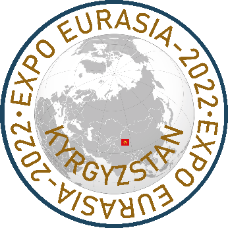 ПРОГРАММА ПРЕБЫВАНИЯПЕРВОЙ МЕЖДУНАРОДНОЙ ПРОМЫШЛЕННОЙ ВЫСТАВКИ«EXPO-RUSSIA KYRGYZSTAN 2022»в рамках «EXPO EURASIA - 2022»Бишкекского бизнес-форумаРеспублика Кыргызстан, г. Бишкек, ТВЦ «АЮ ГРАНД»21 – 23 июня 2022+ онлайн на портале www.ExpoRF.ru20 июня (понедельник)20 июня (понедельник)21 июня (вторник)22 июня (среда)23 июня (четверг)24 июня (пятница)25 июня (суббота)26 июня (воскресенье)Завтрак входит в стоимость проживания в отеле в Бишкеке, а в отеле Иссык-Куль входит трехразовое питание и оздоровительные процедуры!Компания АО «Зарубеж-Экспо»Тел. +7 (495) 7213236, 637-36-33, 637-50-79www.zarubezhexpo.ruinfo@zarubezhexpo.ruЗабелина Светлана Анатольевна  –  директор выставки +7-926-524-97-47, тел. в Казахстане: +7 7715073061, zabelina@zarubezhexpo.ruНиколаев Анатолий Павлович – директор по международному сотрудничеству +7-985 -722-99-16,тел. в Казахстане:+7 7715073068, nikolaev@zarubezhexpo.ru, nikanatol@yandex.ruДеряга Дарья – координатор выставки +7 (903)-753-50-28, тел. в Кыргызстане: +7 7715073062 manager@zarubezhexpo.ruЗолина Анастасия – координатор выставки +7 (926)-303-02-85, тел. в Кыргызстане: +7 7715073063 mv@zarubezhexpo.ruЧасы работы выставки 21-23 июня с 10.00 до 18.00Желаем плодотворной работы на выставке и приятного пребывания в Кыргызстане!7:40 Вылет основной делегации рейсом SU 1886 15:15  Прибытие в Бишкек (по местному времени)По прибытии Вас встречают с табличкой EXPO-RUSSIA KYRGYZSTAN и логотипом выставки. Трансфер в отели.14:00 Пресс-конференция, посвященная открытию Международной промышленной выставки «EXPO-RUSSIA KYRGYZSTAN 2022» и Бизнес-форума 17:00 – 21:00Монтаж экспозиции. Подготовка стендов, размещение информационных материалов. Просим раньше 17:00 не приходить на выставку.8:00 – 10:00 Подготовка стендов, размещение информационных материалов9:00  Трансфер на выставку (для тех, кто оплатил)10:00 – 18:00Работа на выставке. Биржа контактов.12:00 – 13:30Официальная церемония открытия выставки «EXPO-RUSSIA KYRGYZSTAN 2022» и Бишкекского бизнес-форума 13:30 Перерыв на обед14:00 – 15:00Конференция «Евразия, Кыргызстан и ЕАЭС – новые форматы сотрудничества». (ТВЦ «АЮ ГРАНД», Бишкек)16:00 – 17:00    Круглый стол «Инновационные пути и инструменты повышения эффективности АПК, развитие продовольственной кооперации».Семинар «Аквакультура – драйвер развития рыбной отрасли»18:10Трансфер в отель (для тех, кто оплатил)19:00 – 22:00Торжественный приём в честь открытия выставки (2 чел. от компании - входит в рег.сбор, свыше - оплачивается дополнительно)10:00 - 18:00Работа на выставке. Биржа контактов.09:30Трансфер на выставку (для тех, кто оплатил)10:00 – 13:30Круглый стол: «Медицина в городе и в удаленной местности – новые тенденции и перспективы развития»: Сессия I «Удаленное здравоохранение. Курс на устойчивое развитие».Сессия II «Высокотехнологичная медицина – взгляд в будущее».Сотрудничество в фармацевтической отрасли. (ТВЦ «АЮ ГРАНД», Бишкек)14:00 – 15:50   Круглый стол: «О путях совершенствования транспортной системы в Кыргызстане и сотрудничества в сфере коммуникаций в процессе развития торгово-экономических отношений России и Кыргызской Республики» (ТВЦ «АЮ ГРАНД», Бишкек)   16:00 – 18:00   Круглый стол: «Евразийское сотрудничество в Энергетике и ТЭК. Горная промышленность» (ТВЦ «АЮ ГРАНД», Бишкек)18:10Трансфер в отель (для тех, кто оплатил)19:00Ужин в национальном ресторане (оплата дополнительно)10:00 – 17:30Работа выставочной экспозиции09:30Трансфер на выставку (для тех, кто оплатил)10:00 – 12:00Круглый стол: «Взаимодействие международных систем образования и бизнеса как основная парадигма дипломатических отношений между государствами Евразии»  (ТВЦ «АЮ ГРАНД», Бишкек)14:00 – 15:30  Круглый стол «О путях оптимизации сотрудничества,  коммуникациях банковских  и страховых систем Кыргызстана и  России  в современных финансовых реалиях  на фоне необходимости развития торгово-экономических отношений России и Кыргызской Республики»13:00 – 16:00Международная научно-практическая конференция «Университеты – новые международные центры притяжения образования, бизнеса и дипломатии» (ТВЦ «АЮ ГРАНД», Бишкек)16:00 – 17:30  Панельная дискуссия «Евразийское бизнес-образование: задачи и перспективы международного сотрудничества в условиях преодоления новых вызовов».16:30 –18:00Подписание меморандумов и контрактов. Торжественное вручение дипломов.  (ТВЦ «АЮ ГРАНД», Бишкек)18:00Сбор на ресепшн. После закрытия выcтавки переезд на озеро Иссык-Куль Трансфер в отель (для тех, кто не едет на оз. Иссык-Куль и оплатил данный вид трансфера)23:00Размещение в отеле «Радуга» на озере Иссык-Куль14:00 Для тех, кто не едет на оз. Иссык-Куль, сбор на ресепшен отеля.Трансфер в аэропорт. Рейс SU 1886 в 16:3514:00 – 15:50  Панельная дискуссия «Организация международного культурно-туристического взаимодействия на евразийском пространстве» (Место проведения: конференц-зал отеля оз. Иссык-Куль)16:30Сбор на ресепшн.  16:30Культурная программа19:00Ужин15:00 Сбор на ресепшн.  15:00Развлекательная программа 18:00Ужин14:00Сбор на ресепшн. Трансфер в аэропорт 17:05Вылет делегации из аэропорта Иссык-Куль в Москву рейсом U6-218018:50Прибытие в Москву в аэропорт Жуковский Посольство РФ в Кыргызской Республикег.Бишкек, пр.Манаса, д.55Генеральное Консульство РФ в Кыргызской Республике: г.Бишкек, пр.Манаса, д.55 (вход с ул.Керимбекова)	Адрес проведения выставки: ТВЦ «АЮ-ГРАНД»,  ул. Чокана Валиханова, 2Адреса отелей в г. Бишкек: Hyatt Regency 5* Abdrahmanov, 191Discovery Hotel 4* Оренбургский переулок , 31Futuro Hotel Bishkek 3* Udmurtskaia, 13Адрес отеля на оз. Иссык-Куль:Радуга  с.Сары-Ой,14 км от г. Чолпон-Аты